Efficiencies of dsRNA-mediated knockdown of TRP and TRPR. (manuscript section 2.3.2)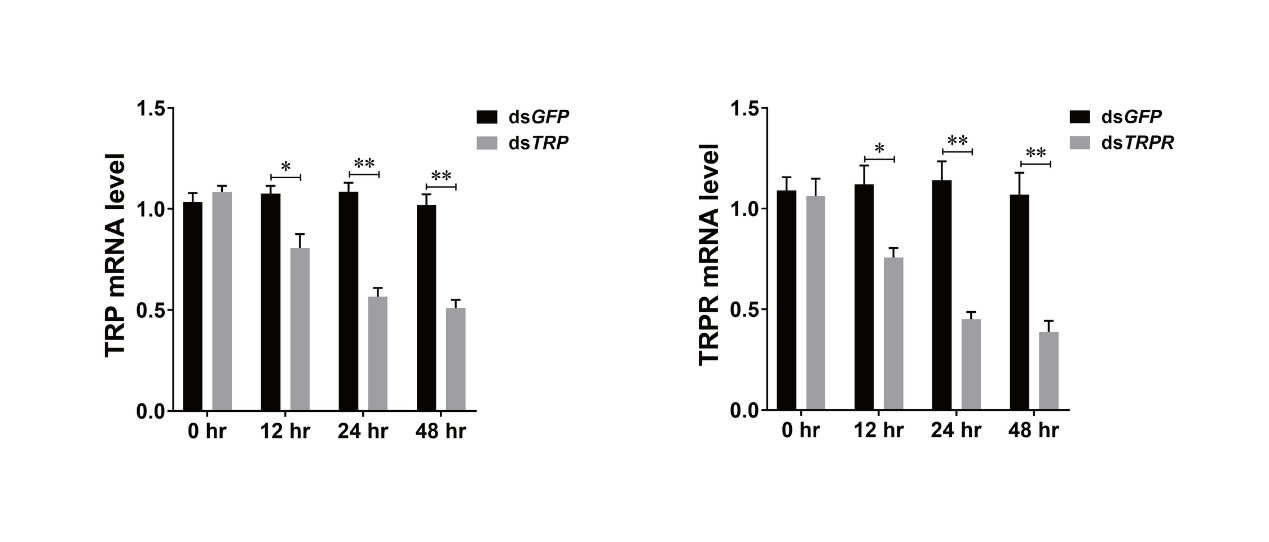 Efficiencies of dsRNA-mediated knockdown of TRP and TRPR. dsRNA (200 ng/bee for TRP, 2 μg/bee for TRPR) was microinjected into the head of honeybees via the central ocellus using a microinjector. dsRNA of green fluorescent protein gene (dsGFP, 2 μg/bee) was used as control. At 0, 12, 24, and 48 hours after injection, a group of 6 individual bees were collected from each injection group. Three independent replicate groups per condition were collected and qRT-PCR was performed to calculate the RNAi efficiency. Student’s t-tests were used for pairwise comparisons (*: p < 0.05, **: p < 0.01, ***: p < 0.001).